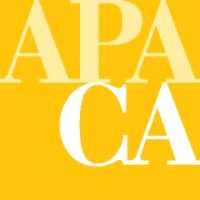 APA California – Northern Section 2015 Board RetreatMEETING MINUTESJanuary 25, 201510am – 2pm MIG/ 800 Hearst Ave., Berkeley, CA 94710New Member Orientation (9am – 10am)Budget/ PresentationWeb Master tutorial of servicesBoard Communications Questions / comments:  noneINTRODUCTIONSSee attached roster/ sign in sheet (see attachment 2)
BOARD APPOINTMENTSNov. 2014 Board report approval Motion approved, (7 abstain)Board AppointmentsAwards Co-chair: Carmela Campbell, AICPPresentation of quals (candidate leaves rm.)Discussion and commentsMove to close discussion, second nominationMotion is approvedEast Bay RAC Co-chair: Andrew Mogensen, AICP Leann Taagepera Discussion, encompass more East Bay/ eastern regions, centrally located Presentation of quals (candidate leaves rm.)Discussion:  resumes are attached to Agendaadd (1) co-chair, Dalia will continue as RAC, (Leann/Benicia candidate not present)Maybe make co-chair position and a North Bay representative2 candidates, 1 selectedMotion, second, Motion is approved.Legislative Director:Stephen Velyvis Steve presents quals. as Interim Legislative Director Vote is not required  Alexandria, out on Maternity, Steve likes to stay on when Alex returns3. BUDGET LINE ITEM ADDITIONS		Laura Thompson, Treasurer / presentsDraft 2015 BudgetLine itemsConference is a large item-	Orange County Conv. budget analysis-	approx. $1K transfers from 2014 Conference-	2015 budget doesn’t rely on 14 conf line item going forward- 	2015 budget priorities are: healthy conference goals, sponsorship, and revenueDRAFT 2015 Budget presentation2014, 14-actual budget, 2015 budgetAccounting discussionLine items, ex; income….Budgeting revenue Sources of revenue, coming inRAQ sections; provide important services, and provide income, sponsors help defray costs, sponsorship is not required to make moneyOpposed to charge fees to members for RAQ events, rather depend on event sponsors/ speakers, and non-member fees, etc.Zero out RAQ budget lines; no objections, work w sponsorships for revenueSection Events;special events line may be an expense item, not incomeHoliday Party; discussion…Reserves; rebate funding to budgetCalling cards/budget; (refer to Treasurer’s spreadsheet for amounts)AdvertisementConference rebates (previous year/ 2014)APA chapter Presidents Council Grant: $2,000  income or expenseadd to line 73.1 or other, and track (18 mo. Duration)split appropriation: $1,000/2015, $1,000/2016What is reviewed today is used for discussion and adjustments during the year, quarterly and for final budget statement.ExpensesMonthly meetingsBoard Retreat MeetingHoliday PartyRAC’s outreachAllow student/ Univ. reps a budget in addition to RAQ sectionsProvides outreach to 5 or so university studentsProfessional DevelopmentCM, ethics, diversity,  young planners forums,  Sustainability Initiative co-sponsor w SPUR, etc.Example; Co-sponsoring, APE, SJSU, NewsletterNorthern news,  provide more text/words, and imagesMay need more budget with conference coming up, but this budget is not the vehicle to prom this conference…Website coordination between state and Nat’l websites, Ronny Kraft ok with allocation as shownE newsPublic relationsMembership, general, goal is to increase membership; to increase revenueChapter dues are significantly less than Nat’l, Item 704 - 2015 State ConferenceA working budget; it doesn’t need to  start out lowStudent teaching, mentoring, and scholarshipsCoordination with all universities for attendance and involvementAICP Exam, includes a scholarship programPlanners and students in financial needReserveProfit/loss (-$32,000) is realistic4.  BUDGET REVIEW AND APPROVALMotion to approve 2015 Budget, (no objections)Budget Approved5. LUNCH BREAK6. 2015 State Conference UpdatesDeadline for presentations and mobile workshops is 2/6! The Oct. 3 schedule is out (tentative)Northern Section-RAQs informationeverything is available on the website…Ask conference chairpersons: Darcy and Eric if you have questionsConference fees:  tbd / should know in February Will be adjusted; considering the presenters, days, and other issues Hotels room quantities, locations, and room rates in the developmentPresentations: rooms need flexibility for projected attendance size of presentationsKeynote speakers: Invitation to the Governor Brown, not confirmedLooking for keynotes speakersVolunteer planning always in need, students etc.Feb. 7 is next Local Host Committee meeting7.    Presentation of Break-Out GroupsExecutive Committee / Board ReportingMembership ServicesCommunications/ Social MediaOther8.   Break-Out Group Discussions (see attachment 1)Set 3 goalsSet benchmarksSet completion dates9. Group Reporting Executive Committee/Board ReportingMembership ServicesCommunications/ Social Media 10. Board Meeting and Publication Dates 2015 Executive Board Meeting dates:-	Wednesday, March 4, 2015-	Thursday, May 7, 2015-	Wednesday, July 1, 2015- 	Thursday, September 3, 2015-	Wednesday, November 4, 2015Vote on scheduleSecond motion to approve, schedule is approved…11. Open Discussion - Closing remarksThank you to Scott Davidson, MIG for hosting Meeting adjournedend/